Тақырып:  «Ақын сыр шертеді…»  атты әдеби  -  сазды кешМақсаты:           Оқушыларды жерлес ақынның шығармашылығымен таныстырып, кіші буын жастарға патриоттық рух беріп, адамгершілік қасиеттерге баулу. Ақын өлеңдері арқылы халқына, тілге, Отанға деген сүйіспеншілік сезімдерін ояту.Өткізілетін орны: мектептің Президент кабинетіКөрнекілік құралдар: видеобейне, ақын портреті, слайдтар, кітап көрмесі, ақын туралы жазылған пікірлер, техникалық құрал - жабдықтар, аудио аппаратура.Шақырылған қонақтар: ақын Қани А.Б.,оқушылар, мектеп әкімшілігі, мұғалімдер.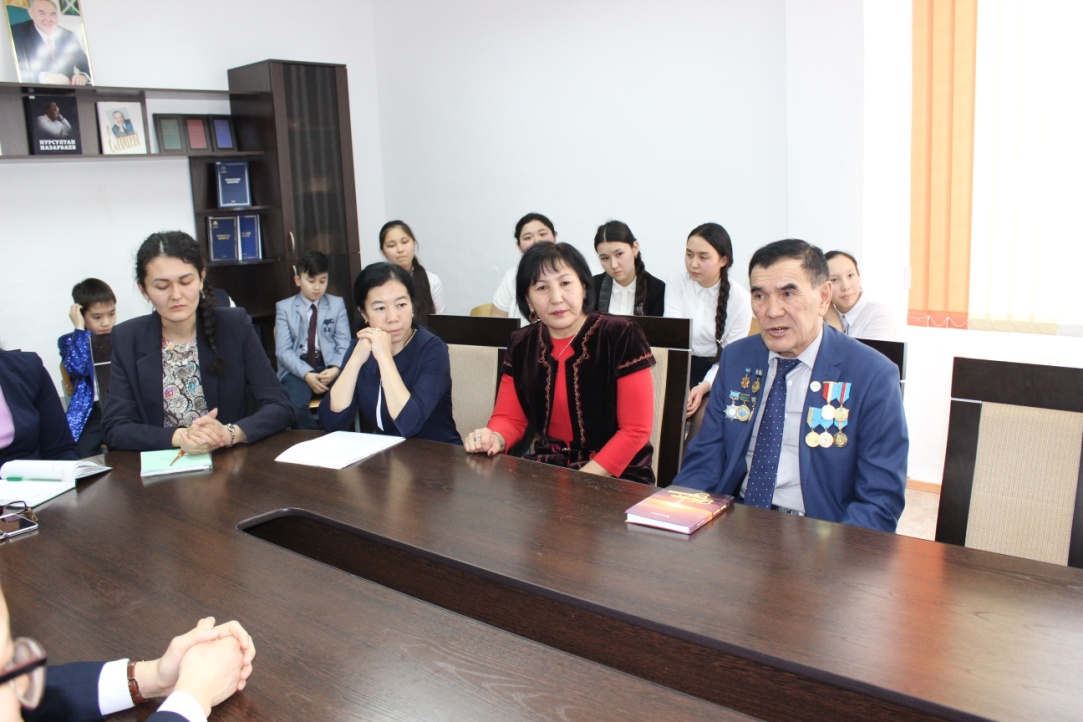 1-жүргізуші: Қайырлы күн, құрметті қонақтар, ұстаздар, оқушылар! «Мәңгілік ел – Мәртебелі тіл» атты апталық аясында өткелі отырған жерлес ақынымыз Арман Бақтанұлы Қанимен кездесуге арналған «Ақын сыр шертеді» атты әдеби - сазды кешімізге қош келдіңіздер!2-жүргізуші: Бүгін біздің мектебімізде өлеңнің әр шумағына маржан тағып, асылымен ідетіп жазатын ақын, жерлесіміз Арман Бақтанұлы Қани қонақта.1-жүргізуші: Олай болса, ақын аға, сізге қош келдіңіз дейміз! Бүгінгі Сізбен кездесуді мектебіміздің поэзия сүйер оқушылары асыға күтті.2-жүргізуші: Бүгінгі кешіміздің ашылу салтанаты бойынша сөз кезегі мектеп директоры Асаинов Мұрат Бәкенұлына беріледі.Директор сөйлейді.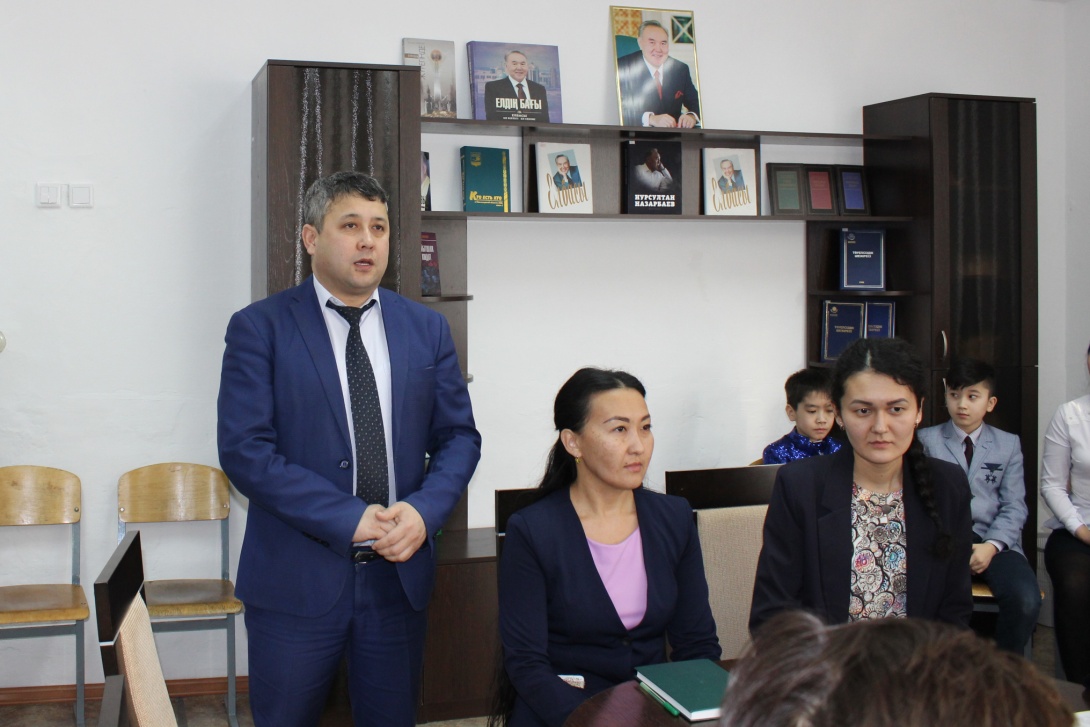 1-жүргізуші: Жылқыбай Шыңғыс пен Ерғали Ақеркенің орындауында  «Балбырауын» күйін қабыл алыңыздар.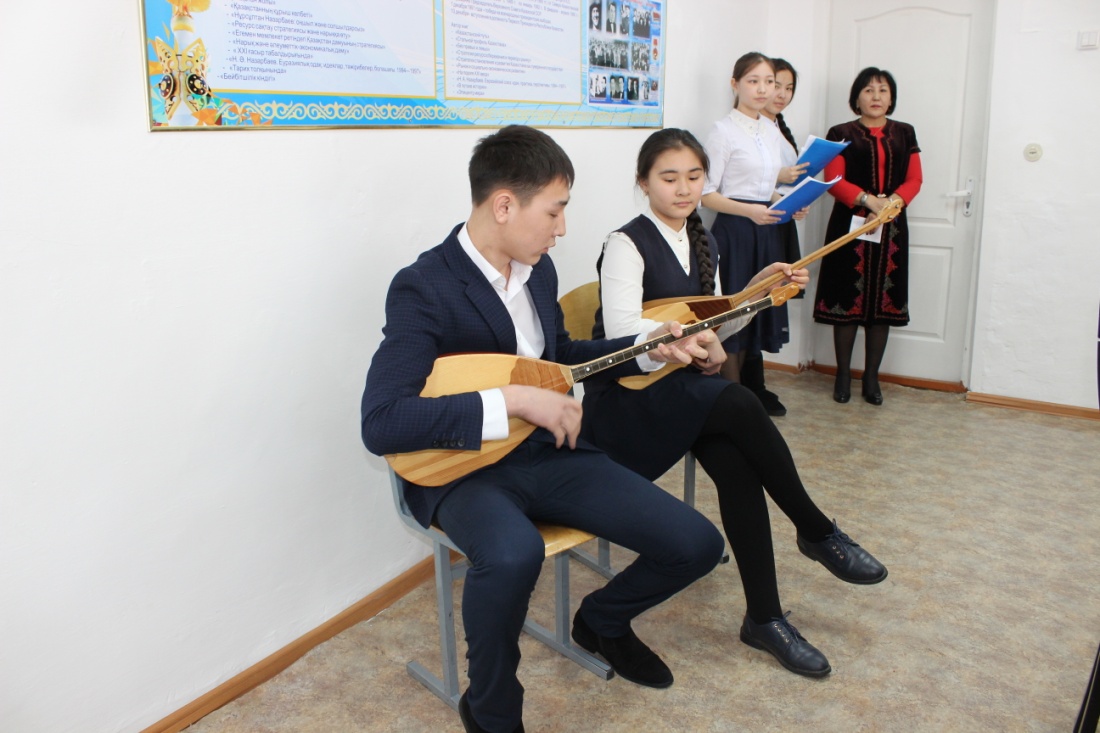 2-жүргізуші: Биылғы 2017 жыл ерекше жыл. Себебі, еліміздің бір туар тұлғаларының мерейтойлары аталып отырылған жыл.1-жүргізуші: Иә, Гаухар, бүгінгі өткізіліп отырылған кешіміз де соның куәсі. Ендеше, бүгінгі кешке келген оқушыларымызды тыңдап көрейік. Оқушылар мерейлі тұлғалар туралы мәлімет жасайды.(Жүргізушілердің сөздерімен қатар слайдтар көрсетіледі).2-жүргізуші: Осы ірі тұлғалардың ізін, өнегелі ісін жырымен де, ісімен де жалғастырып келе жатқан жерлес ақынымыз Арман Қани ағамыздың өмір жолына шолу жасап өтсек. А.Қани туралы видеобейне (көрермендерге видеобейне көрсетіледі).1-жүргізуші: Арман аға, 1954 жылдың қаһарлы қысының ақпан айында  Павлодар қаласында  дүниеге келген. 2-жүргізуші: Павлодар қаласы шығармашыл зиялылары «Қауышу» слетінің «Жылдың үздік ақыны» атағы иегері (2001 ж.)1-жүргізуші: «Бір өлең-бір әлем» республикалық мүшайрасының I орын жүлдегері (Алматы,2008 ж.)2-жүргізуші: Павлодар облысы мен облыстық радионың 70 жылдығына арналған «Туған жер-алтын діңгек» республикалық мүшайрасы бас жүлдесінің жеңімпазы (Павлодар,2008 ж.)1-жүргізуші:  «Ар алдында», «Қызыл түнектегі ақ бұрқақ», «Тамшылар», «Шындықпен бетпе-бет» атты жыр жинақтарының авторы.2-жүргізуші: Қазақстан шығармашыл жастары «Жігер» фестивалі дипломының иегері (Алматы,1983 ж.)1-жүргізуші: Туған топырағын сүймейтін адамнан кісі мерейін қандыратындай көркем сөз тудыра алмайсың, ал Арман Бақтанұлының ата жұрт, туған жер жайындағы сыршыл өлеңдері кеуде кернеген керемет мақтаныш сезімінен туған жырлар.2- жүргізуші: Әдебиет әлемінде жырлары жарқын, өлеңі өзгеше, Арман ағаның отты өлеңдері мектебіміздің поэзия сүйер оқушыларына  қаншалықты таныс екен,  тыңдап көрейік. (Көрермендерге А.Қани туралы видеобейне көрсетіледі).(Оқушылар Арман Қанидың өлеңдерін оқиды).1-жүргізуші: Арман аға, біздің мектеп ерекше мектеп. Бұл шаңырақта білім алушы оқушылар  өз ана тілдерін қастерлеп, халқының әдебиетін, тарихын ерекше сүйетіндер.Сондай оқушыларымыздың бірі мектебіміздің ақын баласы атанған 10 сынып оқушысы - Жылқыбай Шыңғыс.1-жүргізуші: Ақын аға, сізге арнап  Шыңғыс балаңыз өзінің арнауын жолдайды. Қабыл алыңыз. (Музыканың сүйемелдеуімен мектебіміздің жас ақыны Жылқыбай Шыңғыс ақынға арнауын оқиды). 2-жүргізуші: Тұнық сулы көлге жақын, қарапайым елге жақын, жыры да, тіршілігі де дауылды қаламгер ақын аға, енді мына отырған ұл-қыздарыңыздың өзіңізге қойсақ деп отырған сауалдары бар екен. Соған қалай қарайсыз? 2 жүргізуші: Енді құрметті оқушылар! Сіздердің сұрақтарыңыз арқылы әңгімемізді әрі қарай өрбітейік.Сұрақтар беріледі.Оқушының сұрағы: Аға, қазір не жазып жүрсіз?Ақынның жауабы.Оқушының сұрағы: Бүгінгі күні өлеңге деген қажеттілік деңгейі қай шамада? Былайша айтқанда, бүгінгі оқырман кім? Ақынның жауабы.Оқушының сұрағы: Шәкірттеріңіз бар ма? Жас ақындардан кімдерді қадағалап жүрсіз?Ақынның жауабы.Оқушының сұрағы: Болашақта не жазғыңыз келеді?Ақынның жауабы. Оқушылардың сұрағы: Ғабит Мүсірепов шығармашылығын қаншалықты бағалайсыз?Ақынның жауабы. Оқушының сұрағы:Төлеген Айбергеновтың отты жырлары туралы көңілге түйгеніңіз.Ақынның жауабы. Оқушының сұрағы: Жаяу Мұса арғы нағашыларыңыз екен. Атақты ақын Мәдимен де туыстығыңыз бар екен. Бүгінгі ұрпақ осындай тұлғаларды қаншалықты бағалап, ескеріп жүр? Ақынның жауабы. Оқушының сұрағы: Газет-журналдарда жауапты қызметте көп болдыңыз. Кереку өңірінде қазақ баспасөзінің қалі нешік?Ақынның жауабы.Оқушылардың сұрағы: Жазушы ретінде өзіңізді не толғандырады?Ақынның жауабы. Оқушының сұрағы: Мемлекеттік тіл және еліміздің тәуелсіздігі: осы екі ұғымның байланысы неде?Ақынның жауабы. 1- жүргізуші: Сөз кезегі мектебіміздің ұлағатты ұстазы Манабаева Гүлбайрам Рахимқызына беріледі.2- жүргүзуші: Жерлес ақынымыз Арман Бақтанұлы Қанимен кездесуге арналған «Ақын сыр шертеді» атты әдеби - сазды кешіміз де мәресіне жетті.1- жүргізуші: Құрметті Арман аға, біз үшін уақыт тауып, әңгімелесіп, сұрақтарымызға жауап бергеніңізге мың алғыс! Жүз жасаңыз! Бүгін сізбен болған мектептің оқушыларына батаңызды беріп кетсеңіз.2-жүргізуші: Сөз кезегі осы кешті ұйымдастырушы, мектебіміздің қазақ тілі мен әдебиеті мұғалімі Табикенова Қарлығаш Сағидоллақызына беріледі.1- жүргізуші: Бүгінгі «Мәңгілік ел – Мәртебелі тіл» атты апталық аясында өткен «Ақын сыр шертеді» атты әдеби - сазды кешімізді 5 сынып оқушылары Мұратбаев Әлішер мен  Алимханов Уәлиханның орындауындағы «Менің Қазақстаным» әнмен аяқтауға рұхсат етіңіздер!1- жүргізуші: Құрметті Арман аға, бүгінгі кездесуге келіп, ой бөліскеніңізге алғысымызды білдіреміз.2- жүргізуші: Қош, сау болыңыздар! 